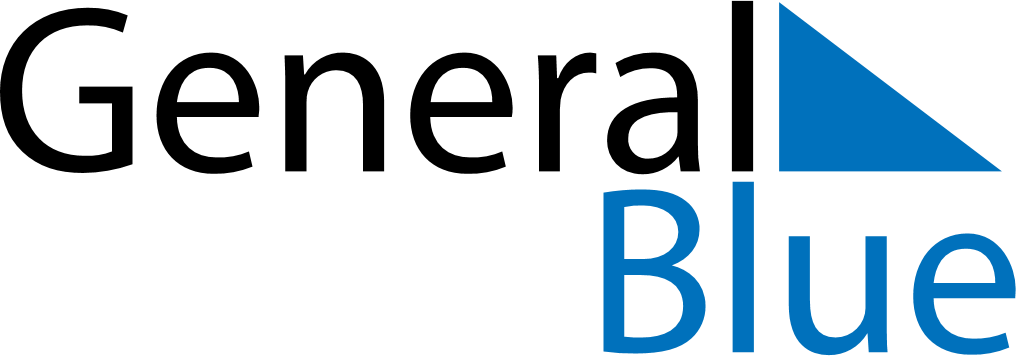 March 2024March 2024March 2024March 2024March 2024March 2024March 2024Patra, GreecePatra, GreecePatra, GreecePatra, GreecePatra, GreecePatra, GreecePatra, GreeceSundayMondayMondayTuesdayWednesdayThursdayFridaySaturday12Sunrise: 7:04 AMSunset: 6:25 PMDaylight: 11 hours and 21 minutes.Sunrise: 7:03 AMSunset: 6:26 PMDaylight: 11 hours and 23 minutes.34456789Sunrise: 7:01 AMSunset: 6:27 PMDaylight: 11 hours and 25 minutes.Sunrise: 7:00 AMSunset: 6:28 PMDaylight: 11 hours and 28 minutes.Sunrise: 7:00 AMSunset: 6:28 PMDaylight: 11 hours and 28 minutes.Sunrise: 6:59 AMSunset: 6:29 PMDaylight: 11 hours and 30 minutes.Sunrise: 6:57 AMSunset: 6:30 PMDaylight: 11 hours and 33 minutes.Sunrise: 6:56 AMSunset: 6:31 PMDaylight: 11 hours and 35 minutes.Sunrise: 6:54 AMSunset: 6:32 PMDaylight: 11 hours and 38 minutes.Sunrise: 6:53 AMSunset: 6:33 PMDaylight: 11 hours and 40 minutes.1011111213141516Sunrise: 6:51 AMSunset: 6:34 PMDaylight: 11 hours and 43 minutes.Sunrise: 6:50 AMSunset: 6:35 PMDaylight: 11 hours and 45 minutes.Sunrise: 6:50 AMSunset: 6:35 PMDaylight: 11 hours and 45 minutes.Sunrise: 6:48 AMSunset: 6:36 PMDaylight: 11 hours and 48 minutes.Sunrise: 6:47 AMSunset: 6:37 PMDaylight: 11 hours and 50 minutes.Sunrise: 6:45 AMSunset: 6:38 PMDaylight: 11 hours and 53 minutes.Sunrise: 6:44 AMSunset: 6:39 PMDaylight: 11 hours and 55 minutes.Sunrise: 6:42 AMSunset: 6:40 PMDaylight: 11 hours and 58 minutes.1718181920212223Sunrise: 6:41 AMSunset: 6:41 PMDaylight: 12 hours and 0 minutes.Sunrise: 6:39 AMSunset: 6:42 PMDaylight: 12 hours and 3 minutes.Sunrise: 6:39 AMSunset: 6:42 PMDaylight: 12 hours and 3 minutes.Sunrise: 6:37 AMSunset: 6:43 PMDaylight: 12 hours and 5 minutes.Sunrise: 6:36 AMSunset: 6:44 PMDaylight: 12 hours and 8 minutes.Sunrise: 6:34 AMSunset: 6:45 PMDaylight: 12 hours and 10 minutes.Sunrise: 6:33 AMSunset: 6:46 PMDaylight: 12 hours and 13 minutes.Sunrise: 6:31 AMSunset: 6:47 PMDaylight: 12 hours and 15 minutes.2425252627282930Sunrise: 6:30 AMSunset: 6:48 PMDaylight: 12 hours and 18 minutes.Sunrise: 6:28 AMSunset: 6:49 PMDaylight: 12 hours and 20 minutes.Sunrise: 6:28 AMSunset: 6:49 PMDaylight: 12 hours and 20 minutes.Sunrise: 6:27 AMSunset: 6:50 PMDaylight: 12 hours and 23 minutes.Sunrise: 6:25 AMSunset: 6:51 PMDaylight: 12 hours and 25 minutes.Sunrise: 6:24 AMSunset: 6:52 PMDaylight: 12 hours and 28 minutes.Sunrise: 6:22 AMSunset: 6:53 PMDaylight: 12 hours and 30 minutes.Sunrise: 6:20 AMSunset: 6:53 PMDaylight: 12 hours and 33 minutes.31Sunrise: 7:19 AMSunset: 7:54 PMDaylight: 12 hours and 35 minutes.